Publicado en  el 22/08/2016 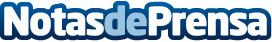 Twitter presenta un filtro de calidad para los tuits más importantesTambién permite configurar las notificacionesDatos de contacto:Nota de prensa publicada en: https://www.notasdeprensa.es/twitter-presenta-un-filtro-de-calidad-para-los Categorias: E-Commerce Dispositivos móviles http://www.notasdeprensa.es